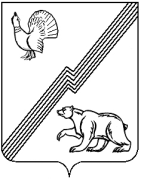 ДУМА ГОРОДА ЮГОРСКАХанты-Мансийского автономного округа – ЮгрыРЕШЕНИЕот 06 октября 2020 года                                                                           № 66
Об итогах 2019-2020 учебного года и готовности муниципальных образовательныхучреждений к новому 2020-2021 учебному году Рассмотрев информацию Управления образования администрации города Югорска об итогах 2019-2020 учебного года и готовности образовательных учреждений к новому 2020-2021 учебному году,ДУМА  ГОРОДА  ЮГОРСКА  РЕШИЛА: 	1. Принять к сведению информацию Управления образования администрации города Югорска об итогах 2019-2020 учебного года и готовности муниципальных образовательных учреждений к новому 2020-2021 учебному году (приложение).2. Настоящее решение вступает в силу после его подписания.Исполняющий обязанности Председателя Думы города Югорска                                                                М.И. Бодак«06» октября 2020 года             (дата подписания)Приложениек решению Думы города Югорскаот 06 октября 2020 года № 66Информация об итогах 2019-2020 учебного года иготовности муниципальных образовательных учреждений к новому 2020-2021 учебному годуВ 2019-2020 учебном году муниципальная система образования представлена 13 образовательными организациями дошкольного, общего и дополнительного образования, в том числе: 10 муниципальными и 3 негосударственными. Общее образование - 6 учреждений, в том числе: 5 муниципальных средних общеобразовательных школ и 1 частное общеобразовательное учреждение «Православная гимназия Преподобного Сергия Радонежского», реализующие основные общеобразовательные программы.Дошкольное образование - 5 учреждений, в том числе: 3 муниципальных учреждения и 2 индивидуальных предпринимателя, осуществляющих образовательную деятельность. Дополнительное образование - 2 муниципальных учреждения, в том числе: в ведомстве образования – 1 учреждение, в ведомстве культуры - 1 учреждение.Как и вся система образования страны, муниципальная система образования города Югорска сегодня переживает серьезные изменения. Эти изменения разворачиваются в контексте государственной политики, направленной на обеспечение высокого качества и конкурентоспособности российского образования в условиях глобализации мира, его цифровизации и необходимости сохранения ценности восприятия человека.В течение прошлого учебного года в соответствии с приоритетными направлениями развития муниципальной системы образования реализован комплекс целенаправленных мероприятий, осуществление которых позволило достичь следующих результатов.1. В городе полностью решена проблема обеспеченности детей в возрасте от 3 до 7 лет местами в дошкольных образовательных учреждениях, 100 процентов детей до 3-х лет, стоящих в очереди на получение места в детский сад и желающих пойти в 2020 году в детский сад, обеспечены местами с 01.09.2020. Средняя наполняемость в группах - 24 ребенка.Численность детей, посещающих образовательные учреждения, реализующих программы дошкольного образования, составила 2 751 человек, в том числе 92 воспитанника в частных детских учреждениях. В целях реализации регионального проекта «Содействие занятости женщин - создание условий дошкольного образования для детей в возрасте до трех лет» национального проекта «Демография», в 2019 году за счет открытия дополнительного помещения ИП Сушенцевой О.А. создано 16 новых мест для детей в возрасте до 3-х лет; в дошкольных группах муниципального бюджетного общеобразовательного учреждения (далее – МБОУ) «Лицей им. Г.Ф. Атякшева» и индивидуальным предпринимателем Третьяковой И.А. открыты группы кратковременного пребывания для детей в возрасте до 3-х лет с наполняемостью 19 и 10 детей соответственно (всего 45 новых мест). В рамках государственно-частного партнерства в 2020 году закончено строительство детского сада на 344 места, в том числе 60 мест для детей до 3-х лет, построенного за счет привлеченных средств.Продолжено осуществление финансовой поддержки индивидуальных предпринимателей за счет бюджетных средств посредством «сертификата дошкольника», а также за счет средств субвенции на реализацию основных образовательных программ дошкольного образования, что позволило значительно снизить размер родительской платы у данных предпринимателей.Основные образовательные программы дошкольного образования, реализуемые во всех образовательных учреждениях, соответствуют федеральным государственным образовательным стандартам дошкольного образования (далее - ФГОС ДО). В соответствии с ФГОС ДО в 100 процентах образовательных учреждений создана развивающая предметно-пространственная среда. Все групповые помещения оснащены традиционными и инновационными средствами обучения. С целью реализации регионального проекта «Поддержка семей, имеющих детей» национального проекта «Образование»: - в 100 процентах образовательных учреждений обеспечено функционирование консультационного центра для родителей, в которых оказано 4139 услуг;- сложилась практика выявления лучших практик реализации программ родительского просвещения. Особое внимание заслуживают практики МБОУ «Лицей им. Г.Ф. Атякшева» с программой «Умные выходные: коворкинга для эффективных родителей»; муниципального автономного дошкольного образовательного учреждения (далее - МАДОУ) «Детский сад общеразвивающего вида с приоритетным осуществлением деятельности по физическому развитию детей «Снегурочка» (далее «Детский сад «Снегурочка») с программой «Папина школа»; МАДОУ «Детский сад комбинированного вида «Радуга» (далее - «Детский сад «Радуга») с программой «Семейная гармония». МАДОУ «Детский сад «Радуга» - призер (третье место) Всероссийского конкурса центров и программ родительского просвещения.2. Охват общим образованием в общеобразовательных учреждениях и учреждениях среднего профессионального образования города составляет 100 процентов от общего числа детей в возрасте от 7 до 18 лет. Общая численность обучающихся в образовательных учреждениях города составила 5 428 человек, в том числе в негосударственном учреждении 118 человек. Обучались на дому 2,8 процента школьников (155 чел.), в условиях инклюзии - 0,7 проценте (40 чел.).Обучение в школах города организовано в очной форме, в классах с базовым и углубленным изучением отдельных предметов, в заочной форме. В четвертой четверти истекшего учебного года реализация образовательных программ осуществлялась с применением дистанционных технологий обучения и электронных образовательных ресурсов.В рамках регионального проекта «Современная школа» национального проекта «Образование», с целью обновления содержания и методов обучения предметных областей и расширения школьного образовательного пространства как факторов повышения качества образования:- созданы условия для реализации образовательных программ отдельных школ в сетевой форме: определены учреждения - партнеры по реализации с 01.09.2020 программ внеурочной деятельности учебного предмета «Технология» в сетевой форме по модели «школа-школа» (МБОУ «Средняя общеобразовательная школа №2» и «Гимназия»), по модели «школа-учреждение дополнительного образования» - (МБОУ «Средняя общеобразовательная школа  №5», «Средняя общеобразовательная школа № 6» и «Детско-юношеский центр «Прометей»);осуществлено сетевое взаимодействие по реализации программ технической, медицинской, экологической, социальной направленностей по модели «школа – организация, не осуществляющая образовательную деятельность», МБОУ «Лицей им. Г.Ф. Атякшева» - ООО «Газпром трансгаз Югорск», МБОУ «Средняя общеобразовательная школа №2» - санаторий-профилакторий ООО «Газпром трансгаз Югорск» и 9-ый пожарно-спасательный  отряд Федеральной Пожарной Службы;- охвачены системой наставничества 5,5 процентов школьников в возрасте от 10 до 18 лет. Традиционная модель наставничества «Учитель - ученик» реализована во всех школах с охватом 39 процентов (117 чел) от общего количества учащихся, охваченных системой наставничества; в модель «Ученик-ученик» были вовлечены 3 учащихся МБОУ «Лицей им. Г.Ф. Атякшева»; в модель «Ученик – работодатель» вовлечены 59 процентов детей (175 чел) таких образовательных учреждений, как МБОУ «Лицей им. Г.Ф. Атякшева», «Средняя общеобразовательная школа №2», «Гимназия» и сотрудники 3-х предприятий города, которые выступали в качестве наставников (Югорская городская больница, 9-ый пожарно-спасательный  отряд Федеральной Пожарной Службы, подразделения ООО «Газпром трансгаз Югорск»;- обеспечены условия для открытия в октябре 2020 года центра цифрового и гуманитарного профилей «Точка Роста» на базе МБОУ «Лицей им. Г.Ф. Атякшева» (далее -  Центр), деятельностью которого будет охвачено 1000 детей. В соответствии с фирменным стилем оформлены помещения Центра, разработан проект зонирования помещений, для этого из средств местного бюджета выделено 300 тыс. рублей. Утверждены локальные акты и штатное расписание Центра, обеспечено повышение квалификации 100 сотрудников Центра, обновлено содержание рабочих программ по учебным предметам ОБЖ, Информатика, Технология.В целях реализации регионального проекта «Цифровая образовательная среда» обеспечено:- Интернет-соединение со скоростью 100 Мб/c в 100 процентах общеобразовательных учреждений;- переход муниципальных образовательных учреждений и индивидуальных предпринимателей, реализующих основную программу дошкольного образования, на новую государственную информационную систему «Образование Югры», позволяющую сформировать муниципальный сегмент по приему и учету контингента обучающихся, реализовывать образовательные программы с применением дистанционных образовательных технологий и электронного обучения;- внедрение в 100 процентах общеобразовательных учреждений современных цифровых платформ и ресурсов: Учи.ру, Российская электронная школа, «Открытая школа»;- дистанционное обучение в период режима самоизоляции с использованием современных цифровых платформ и ресурсов: Учи.ру, Российская электронная школа, «Открытая школа» и платформ Zoom, Skype, TrueConf.МБОУ «Средняя общеобразовательная школа №6» стала победителем регионального конкурса «Лучшая цифровая школа- 2020».В целях ранней профессиональной ориентации обучающихся продолжается реализация образовательных проектов по углубленному изучению предметов в общеобразовательных учреждениях города, в том числе: «Газпром-классы» инженерно-технического профиля, медицинские классы с углубленным изучением биологии и химии, кадетские классы. Для знакомства с различными современными профессиями по итогам учебного года в открытых онлайн-уроках, проводимых в процессе реализации проекта «Проектория», приняли участие 1230 учащихся 8-11 классов.В рамках акция «Твоя профессия – твое будущее» проведено 86 мероприятий, в которых приняли участие 100% образовательных учреждений города.3. Результаты освоения образовательных программ стабильны на протяжении последних трех лет: - 100 процентов выпускников 9 и 11 классов получили аттестаты об основном и среднем общем образовании;- средний показатель общей успеваемости сопоставим с результатами предыдущих лет и составляет 98 процентов;- средний показатель качественной успеваемости выше на 3 процента по сравнению с предыдущим годом и составляет 40 процентов;- доля выпускников, набравших 90 и более баллов, стабильна и составляет 14 процентов (28 человек);- четыре выпускника получили 100 бальные результаты: 1 – по литературе («Средняя общеобразовательная школа №5»), 1 – по истории («Лицей им. Г.Ф. Атякшева») 2 -  по химии («Средняя общеобразовательная школа №6»), в прошлом году таких ребят в городе было 2 человека;- средний тестовый балл по большинству предметов (русский язык, математика, обществознание, физика, история, иностранный язык, химия) на уровне или выше среднего балла по Ханты-Мансийскому автономному округу-Югре;- 331 учащийся завершили учебный год с отличием (2019 год – 324 чел.); - медалями «За особые успехи в обучении» и «За особые успехи в учении» награждены 8 учащихся («Лицей им. Г.Ф. Атякшева» - 2 чел., «Средняя общеобразовательная школа №2» - 2 чел., «Гимназия» - 1 чел., «Средняя общеобразовательная школа №5» - 1 чел., «Средняя общеобразовательная школа №6» - 2 чел.), в предыдущем учебном году 6 выпускников получили федеральную медаль, из них 3 человека и региональную;- Департаментом образования и молодежной политики Ханты - Мансийского автономного округа - Югры определены школы, которые продемонстрировали наиболее высокие результаты по ряду предметов в округе. Среди них «Лицей им Г.Ф. Атякшева» по физике и обществознанию и «Средняя общеобразовательная школа №5» по русскому языку, математике, информатике, истории и литературе.В прошедшем учебном году учащиеся получили высокую оценку в различных конкурсах:- по итогам участия в региональном этапе олимпиады учащийся МБОУ «Средняя общеобразовательная школа №5» занял призовое место по физике;- учащаяся МБОУ «Лицей им. Г.Ф. Атякшева» - победитель Всероссийского конкурса сочинений;- учащиеся 3А класса МБОУ «Лицей им. Г.Ф. Атякшева» стали победителями конкурса социально значимых проектов и успешных гражданских практик «Премия «Признание-2019» Ханты-Мансийского автономного округа - Югры в номинации «Милосердие без границ» с проектом «Творить добро всем просто или 45 поступков для личностного роста»; - учащиеся МБОУ «Гимназия» вышли в финал VIII Национального чемпионата «Молодые профессионалы» (WorldSkills Russia) 2020 по компетенции Изготовление прототипов - Юниоры;- учащиеся МБОУ «Средняя общеобразовательная школа № 5» стали призерами в турнире имени М.В. Ломоносова, Всероссийском конкурсе юных чтецов «Живая классика», VIII всероссийской Толстовской олимпиаде школьников по истории.4. В муниципальной системе образования совершенствуются условия для получения общего образования детьми с ограниченными возможностями здоровья (далее – ОВЗ) и инвалидностью:- для развития комплексного сопровождения детей с ОВЗ и инвалидностью, с целью их полноценной интеграции в образовательный процесс реализуется модель межведомственного взаимодействия по обеспечению полноценной интеграции детей с ограниченными возможностями здоровья и инвалидностью в образовательный процесс»; - обеспечена стабильная работа городской психолого-медико-педагогической комиссии (далее - ПМПК), проведено 30 заседаний, на которых обследовано 98 детей (в 2018-2019 уч. году - 35 заседаний, 108 детей). Сокращение количества заседаний обусловлено приостановлением деятельности комиссии в период самоизоляции;- во всех образовательных учреждениях функционируют центры психолого-педагогической, медицинской и социальной помощи обучающимся (ППМС – помощи). За прошедший учебный год услуги по психолого-педагогическому консультированию получили 1072 обучающихся, 1012 родителей;- на базе МБОУ «Лицей им. Г.Ф. Атякшева» продолжалось дистанционное обучение одного ребенка - инвалида; - созданы специальные условия в 2 группах компенсирующей и 2 группах комбинированной направленности для 26 воспитанников с тяжелыми нарушениями речи на базе МАДОУ «Детский сад комбинированного вида «Радуга». С учетом возрастающего количества детей дошкольного возраста с ОВЗ в сентябре 2020 года открыта группа компенсирующей направленности на базе МАДОУ «Детский сад «Снегурочка» для 5 –ти детей с тяжёлыми множественными нарушениями развития;- продолжено укрепление материально-технической базы для создания универсальной безбарьерной среды для инвалидов и учащихся с ОВЗ. Приобретены сменные кресла-коляски для инвалидов в МБОУ «Лицей им. Г.Ф. Атякшева», МАДОУ «Детский сад «Гусельки»; оборудовано санитарно-гигиеническое помещение для инвалидов на первом этаже МБОУ «Средняя общеобразовательная школа № 2»; приобретены знаки, указатели для самостоятельного передвижения лиц с нарушением зрения, таблички и надписи с обозначением номеров аудиторий, названий кабинетов, выполненные рельефно-точечным шрифтом Л.Брайля и другое оборудование.В 2019-2020 учебном году в муниципальных образовательных учреждениях города обучалось 153 ребенка с ОВЗ (2018-2019 уч. году - 126) из них 115 школьников и 38 дошкольников; на дому обучались 150 человек.5. Услуги дополнительного образования оказывают 12 муниципальных организаций, в том числе: 3 дошкольные образовательные организации; 5 общеобразовательных организаций; 2 организации дополнительного образования; автономное учреждение «Молодежный центр «Гелиос»,  бюджетное учреждение СШОР «Центр Югорского спорта», а также государственная организация БУ «Югорский политехнический колледж». Наряду с муниципальными и государственными организациями услуги дополнительного образования оказывают 4 частных организаций и индивидуальных предпринимателей. В целях реализации проекта «Успех каждого ребенка» программами дополнительного образования (с учетом учреждений физической культуры и спорта, культуры, общеобразовательных и дошкольных образовательных учреждений) охвачено 5512 детей, что составляет 78,7 процентов от общего числа детей в возрасте от 5 до 18 лет. У не муниципальных поставщиков услуг охват - 352 ребенка. Одним из целевых показателей проекта «Успех каждого ребенка» является охват детей программами дополнительного образования естественнонаучной и технической направленности. В соответствии с показателями проекта к 2024 году не менее 25 процентов детей от 5 до 18 лет должны быть охвачены программами этой направленности. В 2019 году данный показатель в городе составил 30 процентов. Большое значение в реализации программ естественнонаучной и технической направленности имеет деятельность детского технопарка «Кванториум», в котором в прошлом учебном году на постоянной основе занимались 400 детей. В квестах, тематических занятиях, игровых программах и мероприятиях, проводимых «Кванториумом» приняли участие 1 240 школьников и дошкольников. Обучающиеся «Кванториума» (26 человек) являются участниками конкурсов и соревнований регионального, федерального уровней (3 победителя и призер).В центре патриотического воспитания «Доблесть», созданного на базе МБОУ «Средняя общеобразовательная школа № 2», реализуются дополнительные общеобразовательные программы, направленные на патриотическое воспитание детей и молодежи, активно развивается движение «Юнармия».С целью повышения качества и доступности дополнительного образования продолжена реализация персонифицированного финансирования дополнительного образования и организована сертификация 129 образовательных программ, в том числе 27 программ у негосударственных поставщиков услуг. Номинал сертификата составил 20 000 рублей, для детей ОВЗ – 21 000 рублей.В прошлом учебном году в процедуре независимой оценки качества условий осуществления образовательной деятельности приняли участие 2 учреждения дополнительного образования (МБУ ДО «Детско юношеский центр «Прометей», «Детская школа искусств города Югорска) и индивидуальные предприниматели, реализующие программы дополнительного образования по сертификатам ПФДО (ИП К.И. Архипова, ИП О.А. Токарева). По результатам оценки значения оцениваемых критериев, как в учреждениях дополнительного образования, так и у индивидуальных предпринимателей приближены к максимальным и по шкале интерпретации находятся в категории «отлично».6. Кадровый педагогический состав муниципальной системы образования на протяжении нескольких лет остаётся стабильным и характеризуется достаточным профессиональным потенциалом.Общая численность педагогических работников в 2019-2020 учебном году составила 711 человека, из которых 69,5 процентов имеют квалификационные категории; соответствие занимаемой должности - 15 процентов. Высшее образование имеют 86,6 процента педагогических работников, среднее профессиональное – 13,4 процента.Возрастной состав педагогических работников представлен следующим образом: до 30 лет – 10 процентов, от 30 до 50 лет – 65 процентов, старше 50 лет – 25 процентов.Среди работающих педагогических работников:34 педагога имеют почетное звание «Почётный работник общего образования РФ», 5 педагогов - почетное звание «Почётный работник сферы образования Российской Федерации», 5 педагогов имеют нагрудный знак «Почетный работник воспитания и просвещения Российской Федерации», 4 педагога - «Отличник народного просвещения»;4 педагога имеют звание «Заслуженный работник образования Ханты-Мансийского автономного округа-Югры»; 17 - имеют награды Губернатора Ханты-Мансийского автономного округа-Югры и Думы Ханты-Мансийского автономного округа-Югры; 57 - награждены Почётной грамотой Министерства просвещения Российской Федерации; 117 - имеют Почетные грамоты и Благодарственные письма Департамента образования и молодежной политики Ханты – Мансийского автономного округа – Югры;82 - отмечены наградами главы города Югорска.В прошедшем учебном году наши педагоги получили высокую оценку на профессиональных конкурсах: - директор МБОУ «Гимназия» в номинации «Руководитель года образовательной организации» и педагог из МБОУ «Средняя общеобразовательная школа №6» в номинации «Педагогический дебют» стали призерами в региональном конкурсе профессионального мастерства в сфере образования Ханты – Мансийского автономного округа-Югры;- педагогические работники МБОУ «Средняя общеобразовательная школа №2» с проектом «Школьное музейное движение» заняли 3 место в региональном конкурсе лучших практик дополнительного образования «Педагогический потенциал Югры» в 2019-2020 учебном году;- социальный педагог МБОУ «Гимназия» заняла 3 место в региональном этапе IV Всероссийского конкурса «Школа – Территория здоровья» в Ханты – Мансийском автономном округе-Югре в 2020 году в номинации «Лучший конспект урока с применением здоровьесберегающих технологий»;- педагоги МАДОУ «Детский сад комбинированного вида «Радуга» - победители  Всероссийского конкурса «Образование. Качество. Успех», победители I и III степеней Всероссийского педагогического конкурса «Гражданско-патриотическое воспитание молодого поколения»;- педагоги МБОУ «Средняя общеобразовательная школа №6» завоевали диплом 1 степени Национальной премии в области образования в номинации «Лучшая образовательная организация среднего общего образования, реализующая программы гражданского, патриотического и духовно-нравственного воспитания детей и молодежи – 2020», диплом лауреата 2 степени Всероссийского конкурса педагогических (образовательных) практик в сфере организации летних лагерей, оздоровительных площадок и профильных смен в номинации «Лучшие образовательные практики  в сфере организации летних лагерей, оздоровительных площадок и профильных смен, созданных на базе общеобразовательных организаций».7. Показателем эффективности деятельности системы образования является работа образовательных учреждений в инновационном режиме. Инновационная структура муниципальной системы образования в 2019-2020 учебном году представлена работой инновационных площадок различных уровней на базе муниципальных образовательных учреждений, в том числе:- на федеральном уровне 1 инновационная площадка;- на региональном уровне: 3 региональные инновационные площадки; 3 опорные (пилотные) школы; 5 школ-спутников, 4 площадки Инклюверсариума;- на муниципальном уровне 5 опорных площадок.Обеспечено эффективное участие образовательных учреждений города в конкурсах регионального и федерального уровней:- МБОУ «Лицей им. Г.Ф. Атякшева» и «Гимназия», МАДОУ «Детский сад общеразвивающего вида «Гусельки» - победители конкурса «Лидеры Отрасли РФ 2020 Конкурс организаций»;- МБОУ «Средняя общеобразовательная школа №2» - победитель Всероссийского смотра образовательных организаций «Достижения образования» на основе многокомпонентного анализа;  призер (второе место) конкурса по вопросам развития кадетских классов с казачьим компонентом на базе муниципальных общеобразовательных организаций в Ханты – Мансийском автономном округе – Югре в номинации «Образовательная программа учебного курса или образовательного модуля, направленная на реализацию казачьего компонента, с учетом региональных особенностей»; победитель мероприятия  «Всероссийский смотр–конкурс образовательных организаций «Школа года - 2020»;- дошкольные группы МБОУ «Гимназия» и «Лицей им. Г.Ф. Атякшева» - победители Всероссийского смотра–конкурса образовательных организаций «Детский сад года»;- МБОУ «Средняя общеобразовательная школа №6» - победитель Всероссийского смотра – конкурса образовательных организаций «Школа года-2020»; - МБОУ «Средняя общеобразовательная школа №2» - победитель, «Лицей им. Г.Ф. Атякшева» и «Гимназия» заняли вторые места в региональном конкурсе программ и проектов организаций, занимающихся профилактикой правонарушений среди несовершеннолетних и молодежи и защитой их прав.Подводя итоги работы в 2019-2020 учебном году можно заключить, что муниципальная система образования функционирует стабильно, обеспечивается ее инновационное развитие с учетом внутренних и внешних факторов.В ходе подготовки к новому 2020-2021 учебному году продолжена работа по созданию современных безопасных и комфортных условий организации образовательного процесса в целях обеспечения права каждого ребенка на доступное и качественное образование. На реализацию мероприятий по подготовке к новому учебному году в 2020 году из муниципального бюджета выделено 15 528,5 тыс. рублей, которые направлены на:- обеспечение санитарно-эпидемиологических безопасности - 11 800,0 тыс. рублей;- обеспечение пожарной безопасности - 100,0 тыс. рублей- укрепление антитеррористической защищенности - 134,8 тыс. рублей;- текущие ремонты - 3 000,0 тыс. рублей;- иные мероприятия (приобретение пищеварочного котла для МАДОУ «Детский сад «Снегурочка», двух фармацевтических холодильников для медицинских кабинетов МБОУ «Лицей им. Г.Ф. Атякшева», детских кроватей для дошкольных групп МБОУ «Средняя общеобразовательная школа №2») - 493,7 тыс. рублей.Проведены работы по ремонту системы оповещения при пожаре в МАДОУ «Детский сад «Снегурочка»; в МБОУ «Средняя общеобразовательная школа № 2» и «Средняя общеобразовательная школа № 5» заменены оконные блоки в количестве 36 и 63 штук соответственно; в МБОУ «Средняя общеобразовательная школа № 5» завершен ремонт кровли кровли здания (ул. Садовая, д.1 Б), проведены работы по устройству ограждения отопительных приборов в спортивных залах, по замене половой плитки на пищеблоке; в МБОУ «Средняя общеобразовательная школа № 6» проведен ремонт стоматологического кабинета. Проведены текущие ремонты образовательных учреждений.Кроме того, в целях подготовки к новому учебному году образовательными учреждениями осуществлены мероприятия на сумму 1205,1 тыс. рублей за счет внебюджетных источников: - приобретены рециркуляторы воздуха, бесконтактные термометры и обеденные детские столы в МАДОУ «Детский сад общеразвивающего вида «Гусельки»;-закуплены дезары (2 шт.) и оборудование для пищеблока (сплит – системы, плита электрическая, ванна моечная, морозильная камера) в МАДОУ «Детский сад «Снегурочка»;- закуплены бесконтактные термометры, заменены водонагреватель в буфетной и моечная ванна на пищеблоке, осуществлен ремонт кухонного вентилятора в вентиляционной системе пищеблока, приобретён циркулярный насос и система контроля в бассейне в МАДОУ «Детский «Радуга»;- закуплены облучатели – рециркуляторы воздуха (2 шт.), бесконтактные термометры, увлажнитель воздуха, питьевой фонтанчик, бесконтактный дезинфектор, измеритель температуры в МБОУ «Лицей им. Г.Ф. Атякшева»;- закуплены бесконтактные термометры и проведена корректировка меню для питания учащихся в МБОУ «Гимназия».В результате проведенных работ устранены 23 пункта предписаний надзорных органов. К исполнению остается 46 пунктов предписаний Роспотребнадзора со сроками исполнения в 2021-2024 годах. Предписания Госпожнадзора отсутствуют.В целях укрепления антитеррористической защищенности заменена на металлическую с кодовым замком дверь в подвальное помещение в МАДОУ «Детский сад «Снегурочка»; установлено 4 дополнительные камеры видеонаблюдения и 2 видеорегистратора в МБОУ «Средняя общеобразовательная школа №5».Здания образовательных учреждений обеспечены:- кнопками экстренного вызова группы быстрого реагирования - 100 процентов;- системами пожарной безопасности -100 процентов;- охраной частными охранными предприятиями, имеющими лицензию на данный вид деятельности (в период образовательного процесса), сторожами - 100 процентов; - системами видеонаблюдения - 100 процентов;- системами пожарной автоматики с дублированием сигнала о пожаре на пульт подразделения пожарной охраны без участия работников объекта - 100 процентов; - системами контроля и управления доступом - 100 процентов.Общеобразовательные учреждения (100 процентов) оснащены стационарными металлодетекторами.Территории образовательных учреждений ограждены и освещаются, несанкционированный въезд автотранспорта на территорию исключен; организован пропускной режим. Транспортное обеспечение обучающихся и воспитанников муниципальных образовательных учреждений города Югорска обеспечивает муниципальное казенное учреждение «Центр материально-технического и информационно-методического обеспечения», подведомственное Управлению образования администрации города Югорска.В новом учебном году перевозки детей осуществляются тремя автобусами: КАВЗ 2012 и 2018 года выпуска (34 и 26 посадочных мест), ПАЗ 2018 года выпуска (22 посадочных места), которые в установленном порядке оснащены тахографами и спутниковой навигацией ГЛОНАСС, оборудованы ремнями безопасности, укомплектованы медицинскими аптечками, опознавательными знаками «Перевозка детей», проблесковыми маячками.Организация по обеспечению питанием учащихся по очной форме в учебное время осуществляется муниципальными общеобразовательными учреждениями самостоятельно. На основании требований СанПиН 2.4.5.2409-08 «Санитарно-эпидемиологические требования к организации питания обучающихся в общеобразовательных учреждениях, учреждениях начального и среднего профессионального образования» питание учащихся осуществляется в соответствии с двенадцатидневным меню, с учетом сезонности, необходимого количества основных пищевых веществ и требуемой калорийности суточного рациона, дифференцированного по возрастным группам и согласованным с Роспотребнадзором. Организация одноразового питания (завтрак) обучающихся не льготной категории осуществляется за счет средств бюджета города Югорска и средств родительской платы. Из средств местного бюджета выделяются средства в размере 46 рублей на каждого питающегося школьника не льготной категории, при условии заключения родителем обучающегося договора с образовательной организацией о внесении родительской платы за организацию одноразового питания (завтрак).С 01.09.2020 года обеспечено бесплатное горячее питание для учащихся 1-4 классов.В 2020 году для пищеблоков трех образовательных учреждений приобретены: два пароварочных котла, ларь морозильный, два электрокипятильника, электросковорода, плита электрическая, ванна моечная.Пищеблоки оснащены ультрафиолетовыми бактерицидными лампами мощного спектра действия для проведения дезинфекции, все образовательные учреждения имеют квалифицированных сотрудников для работы на современном технологическом оборудовании.В целях организации образовательного процесса в соответствии с новыми санитарными требованиями в условиях распространения коронавирусной инфекции во всех образовательных учреждениях утверждены планы профилактических мероприятий, школы осуществляют работу по специально разработанному расписанию уроков и перемен, составленному с целью минимизации контактов обучающихся (в том числе при  проведении термометрии, приема пищи в столовой). За каждым классом закреплен отдельный учебный кабинет. Все учреждения имеют необходимый запас индивидуальных масок, дезинфицирующих средств, антисептиков, бесконтактных термометров.   Обеспеченность педагогическими кадрами – 100 процентов. Обеспеченность учебниками – 100 процентов.В результате комплексных мероприятий, выполненных для подготовки образовательных учреждений, к новому учебному году все образовательные учреждения признаны межведомственной комиссией готовыми к новому 2020-2021 учебном году.